إعلان طلب عروض وطني عـــ03/2022ـــدد ‏إقتناء 2000 طن من السماد الآزوطي (Ammonitre 33,5%)في إطار تدخلاته الهادفة للنهوض بالقطاع الزيتي و تشجيع عملية تسميد الزياتين، يعتزم الديوان الوطني للزيت اقتناء كمية 2000 طن من السماد الآزوطي (Ammonitre 33,5%) لفائدة فلاحي الزياتين الراغبين في التسميد والمرخص لهم، دون أن يلتزم الديوان باقتناء كامل هذه الكمية التي تتغير حسب كمية الأمطار المسجلة بالجهات.فعلى الشركات المختصة والراغبة في المشاركة في طلب العروض تحميل كراس الشروط مجانا عن طريق الموقع الإلكتروني لمنظومة الشراء على الخط : www.tuneps.tn..يتم إعداد العروض وتقديمها وجوبا حسب الشروط المنصوص عليها بالفصل 5 من كراس الشروط. تقديم العروض:ترسل العروض الفنية و المالية وجوبا عبر موقع منظومة الشراءات العمومية على الخط على عنوان الموقع  الإلكترونيWWW.TUNEPS.TN. باستثناء الوثائق التالية التي ترسل خارج الخط وهي :الضمان البنكي الوقتي بمبلغ قدره 15.000,000 د (يكون صالحا لمدة 120 يوم ابتداء من اليوم الموالي لآخر أجل لتقديم العروض) نظير من مضمون من السجل الوطني للمؤسسات (السجل التجاري سابقا)الوثائق الفنية قي صورة تجاوز الحجم الأقصى المسموح به فنيا بالمنظومة.  على أن يتم إرسال كافة الوثائق المالية و العناصر التي تعتمد في التقييم الفني و المالي على الخط و أن ينص العارض ضمن عرضه الإلكتروني على الوثائق المرسلة خارج الخط.الوثائق التي ترسل خارج الخط : ترسل الوثائق المذكورة أعلاه عن طريق البريد المضمون الوصول أو البريد السريع أو يتم تسليمها مباشرة إلى مكتب الضبط المركزي للديوان مقابل وصل إيداع خلال أوقات العمل الإداري وفي الساعة و التاريخ المحددين بنص إعلان طلب العروض و ذلك في ظرف مغلق و مختوم باسم السيد الرئيس المدير العام للديوان الوطني للزيت : 10 شارع محمد الخامس – تونس 1001 لا يحمل سوى العبارة : "لا يفتح " إستكمال وثائق طلب عروض عدد 03/2022 اقتناء كمية 2000 طن من السماد الآزوطي (Ammonitre 33,5%) "حدد آخر أجل لقبول العروض ليوم الخميس 06 أكتوبر 2022 على الساعة التاسعة و النصف (09:30) صباحا. ملاحظة : تعتبر ملغاة العروض التي ترد بعد التاريخ المحدد أوغير مرفوقة بالضمان الوقتي.	فتح العروض :يتم فتح العروض في جلسة علنية على الخط يوم الخميس 06 أكتوبر 2022 على الساعة العاشرة (10:00) صباحا بالمقر الإجتماعي للديوان الكائن بـ 10 شارع محمد الخامس تونس 1001.يبقى العارضون ملزمين بعروضهم مدة 120 يوم بداية من اليوم الموالي لتاريخ آخر أجل لقبول العروض. لمزيد من الإرشادات حول منظومة الشراء العمومي على الخط الرجاء الإتصال برقم النداء 342 130 70 216+ أو موقع الوابWWW.TUNEPS.TN أو اللإتصال بوحدة الشراء العمومي على الخط الكائن بـ باب العسل نهج العسل 1006 تونس.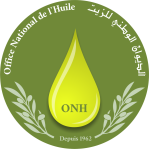 